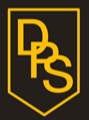 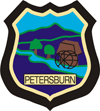 Dear Parent/Carer,Name of the New School As you are aware, Dunrobin and Petersburn Primary Schools are amalgamating and moving to a new school building in April 2019, this new school needs a name.  In partnership with their parents/carers, we would like all pupils to consider possible names and put forward their ideas.  If you would like to contribute a suggested name then please complete the attached slip and return it to school by Friday 14th September 2018.At this point, and with the support of staff, all pupils will vote in their classes and a favourite name will be decided from each class.A list of suggested names from each school will then be forwarded to North Lanarkshire Council who will then compile a short list for further discussion with the school community.Once this process has been completed and a school name decided, a consultation will then begin on the school badge, school tie and uniform.Regards,Acting Headteacher					Acting HeadteacherDunrobin Primary School				Petersburn Primary SchoolPupil’s Name   ___________________________________ 	      Class___________New School Name Suggestion __________________________________________________________________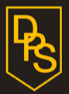 Parent/Carer Signature   ______________________________________________